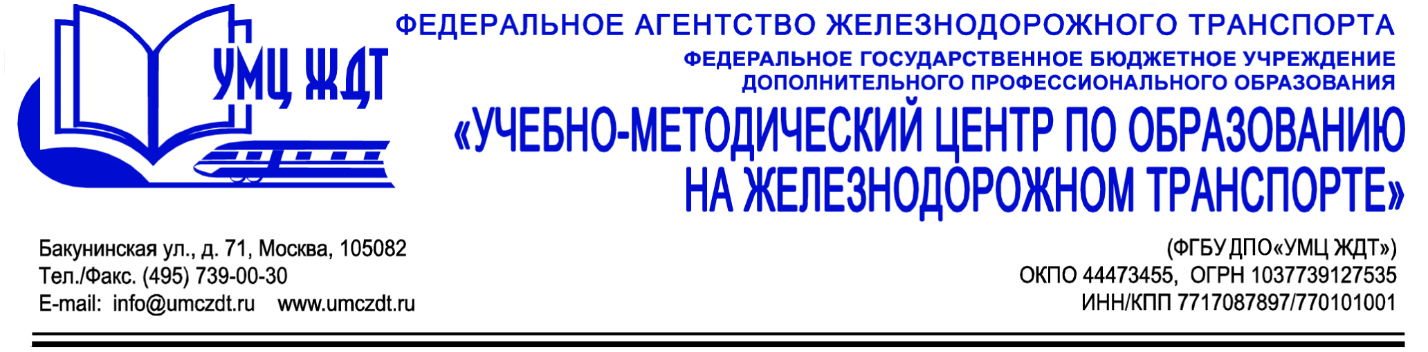 Дополнительная профессиональная программа (повышение квалификации) Экологическая безопасностьАдресация программы: работники организаций транспортной сферы.Количество часов: 	     72 ак. ч.Форма обучения:            очно-заочная.Анонс программы: Модуль 1. Общие вопросы экологической безопасности. - Государственное регулирование экологической безопасности.- Лицензирование в области экологической безопасности.- Порядок расследования причин аварий и несчастных случаев на объектах, поднадзорных Федеральной службе по экологическому, технологическому и атомному надзору.- Возмещение вреда, причиненного в результате аварий на объектах, подконтрольных Федеральной службе по экологическому, технологическому и атомному надзору.- Ответственность за нарушение требований законодательства в области экологической безопасности.Модуль 2. Экологическая безопасность промышленного предприятия.- Российское законодательство в области экологической безопасности и охраны окружающей среды: обзор изменений.- Система государственного управления в области охраны окружающей среды. Экологический контроль.- Природопользование, охрана окружающей среды и экологическая безопасность.- Система документации по вопросам охраны окружающей среды.- Организация и проведение производственного экологического контроля на предприятии.- Нормативные и качественные показатели состояния окружающей среды.- Воздухоохранная деятельность на предприятии.- Порядок использования водных ресурсов на предприятии.- Безопасное обращение с отходами на предприятии.- Экономические методы регулирования в области охраны окружающей среды.- Общие требования к экологически опасным предприятиям.- Экологический менеджмент на предприятии.- Вопросы охраны окружающей среды на предприятиях отдельных отраслей (видов) деятельности.Итоговая аттестация – экзамен.По окончании курсов выдается удостоверение о повышении квалификации установленного образца.Контакты:ФГБУ ДПО «Учебно-методический центр по образованию на железнодорожном транспорте»Тел.: +7(495)739-00-30, доб.: 126, 181, 182Бессонова Юлия Владимировнаe-mail: kpk.umczdt@yandex.ru